DEPARTMENT.mines.edu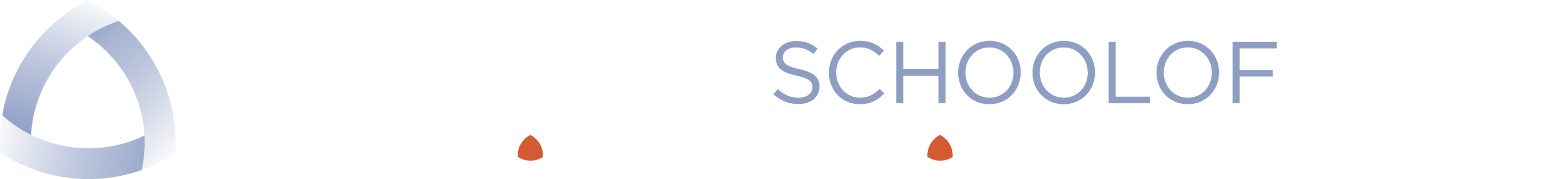 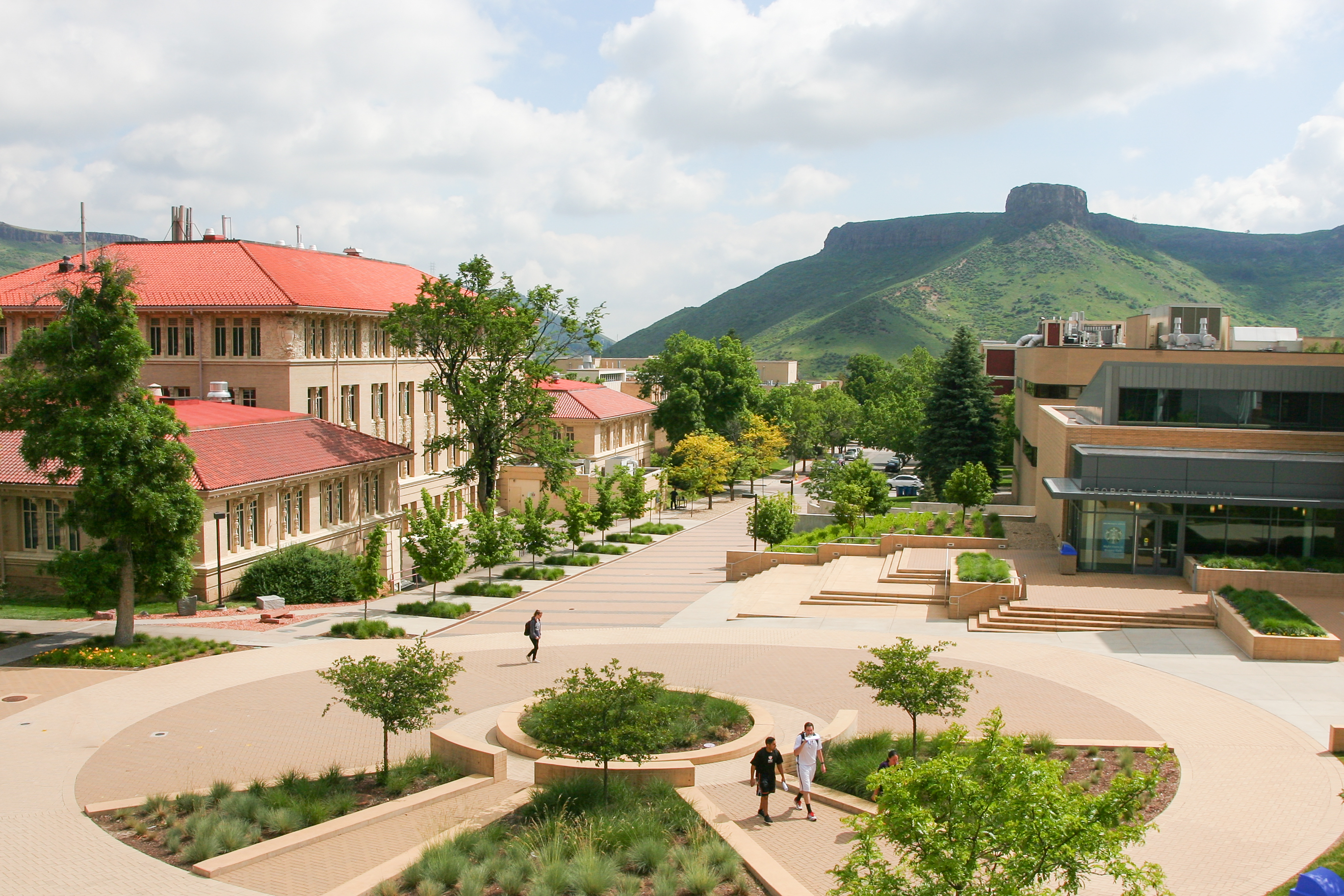 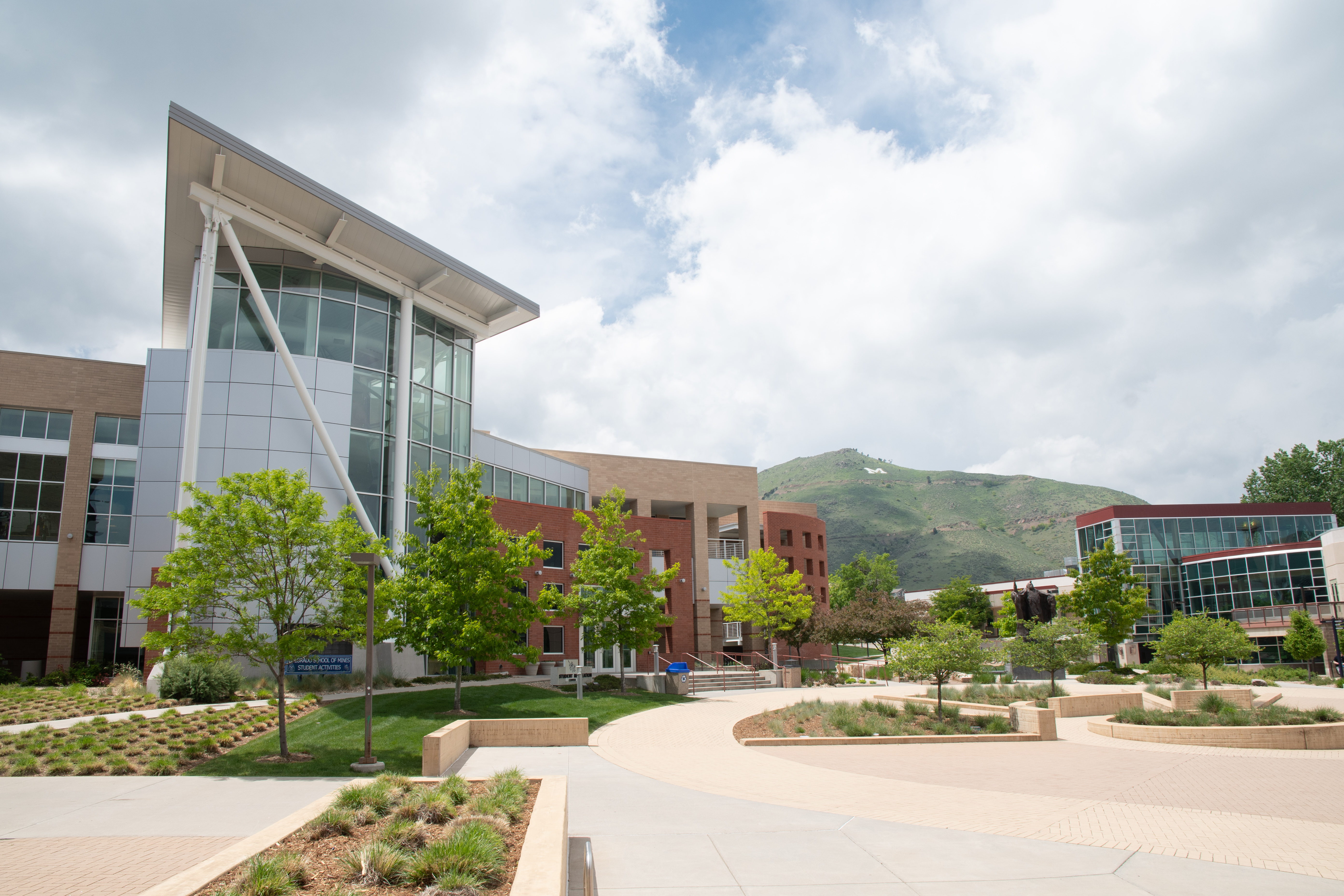 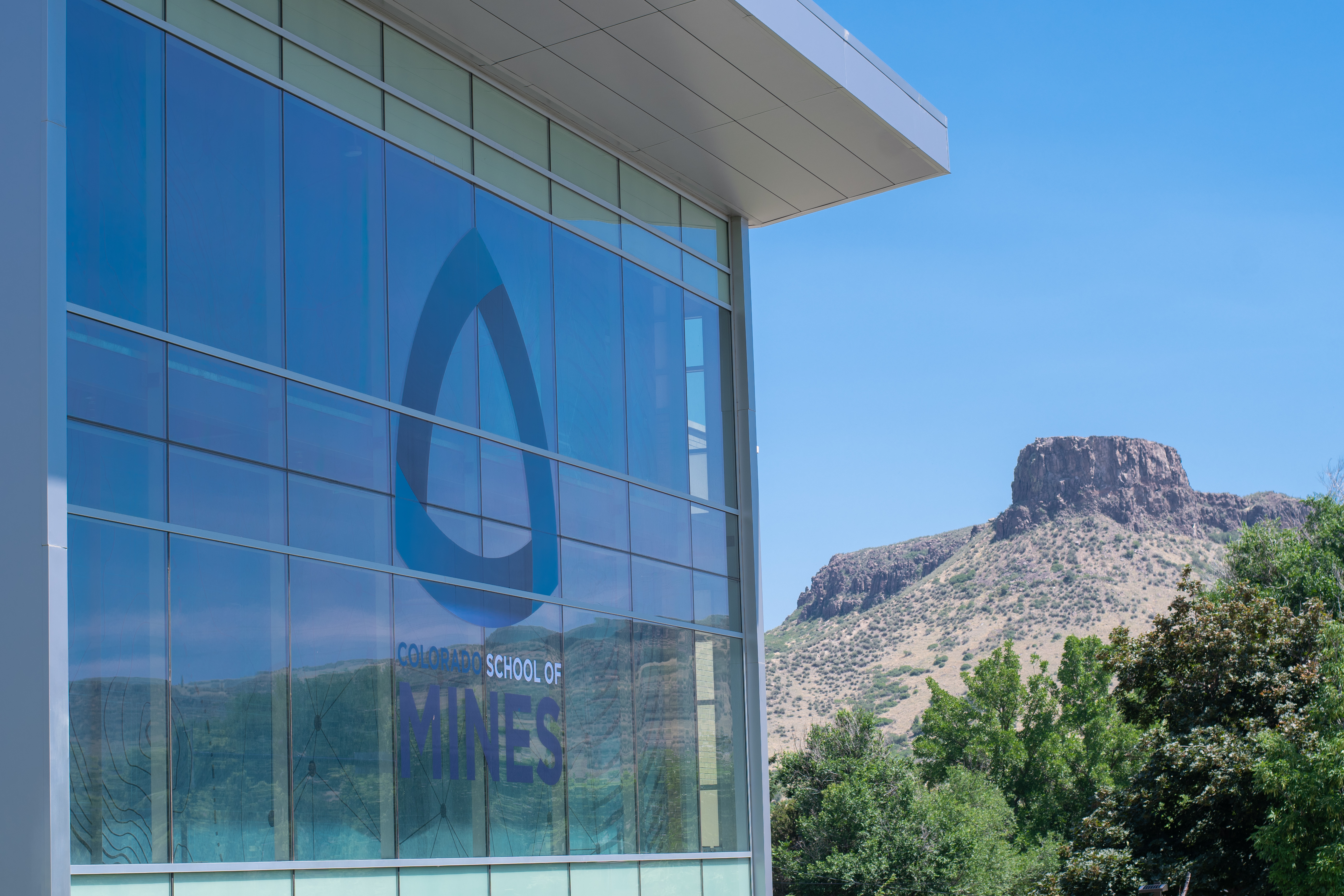 